CREA Y EXPERIMENTA:Posavasos de plástico recicladoFuente: youtube by IdeatúmismoEsta semana vamos a realizar unos posavasos con tapas de botellas de plástico. Tan solo necesitas una plancha y unas tapas de colores para crear unos coloridos posavasos como los del vídeo. Un tutorial muy sencillo para reutilizar las tapas y tapones y que no terminen en la basura.Sigue paso a paso este sencillo video tutorial para aprender a hacer nuestra manualidad para usar y decorar.Material necesario:Tapas de plástico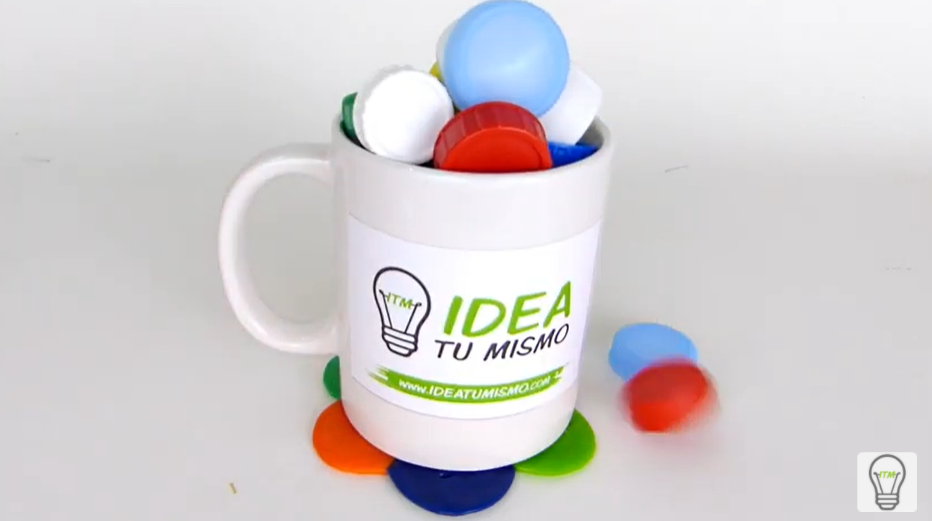 Papel de hornoPlancha¡Hagamos un posavasos!	Vídeo: Vídeo-tutorial